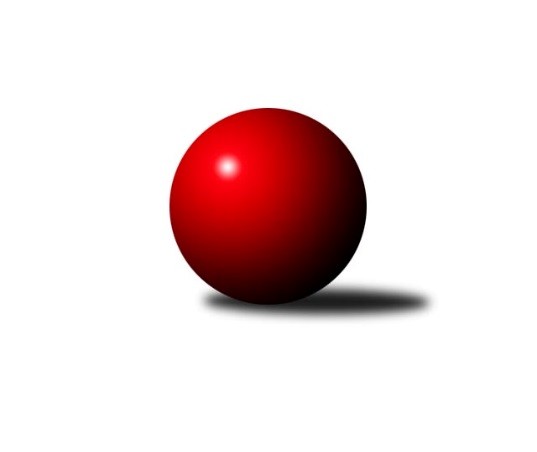 Č.17Ročník 2021/2022	27.2.2022Nejlepšího výkonu v tomto kole: 3092 dosáhlo družstvo: TJ Sokol Kdyně BPřebor Plzeňského kraje 2021/2022Výsledky 17. kolaSouhrnný přehled výsledků:TJ Havlovice B	- TJ Sokol Újezd sv. Kříže	4:4	2499:2497	10.5:13.5	26.2.TJ Sokol Pec pod Čerchovem	- TJ Dobřany B	1:7	2205:2360	8.0:16.0	26.2.TJ Sokol Díly A	- TJ Sokol Plzeň V B	6:2	2546:2489	14.5:9.5	26.2.TJ Sokol Kdyně B	- TJ Sokol Plzeň V A	6:2	3092:3056	14.5:9.5	26.2.SK Škoda VS Plzeň B	- TJ Sokol Zahořany	3.5:4.5	2971:3073	11.0:13.0	27.2.Tabulka družstev:	1.	TJ Sokol Zahořany	16	15	1	0	98.5 : 29.5 	240.5 : 143.5 	 2780	31	2.	TJ Sokol Kdyně B	15	12	1	2	80.0 : 40.0 	207.5 : 152.5 	 2763	25	3.	TJ Slavoj Plzeň B	15	11	1	3	76.5 : 43.5 	211.0 : 149.0 	 2725	23	4.	SK Škoda VS Plzeň B	16	8	3	5	72.0 : 56.0 	205.5 : 178.5 	 2802	19	5.	TJ Sokol Plzeň V A	16	7	2	7	64.0 : 64.0 	189.0 : 195.0 	 2734	16	6.	TJ Dobřany B	16	8	0	8	64.0 : 64.0 	187.0 : 197.0 	 2721	16	7.	TJ Sokol Újezd sv. Kříže	15	7	1	7	62.0 : 58.0 	187.5 : 172.5 	 2682	15	8.	TJ Sokol Díly A	15	5	0	10	53.5 : 66.5 	172.5 : 187.5 	 2706	10	9.	TJ Sokol Plzeň V B	15	4	2	9	51.5 : 68.5 	173.0 : 187.0 	 2674	10	10.	TJ Havlovice B	15	2	1	12	33.0 : 87.0 	132.0 : 228.0 	 2512	5	11.	TJ Sokol Pec pod Čerchovem	16	0	0	16	25.0 : 103.0 	134.5 : 249.5 	 2509	0Podrobné výsledky kola:	 TJ Havlovice B	2499	4:4	2497	TJ Sokol Újezd sv. Kříže	Jiří Pivoňka st.	137 	 51 	 129 	71	388 	 1:3 	 400 	 143	62 	 151	44	Tomáš Kamínek	Martin Šubrt	144 	 61 	 158 	72	435 	 2:2 	 413 	 149	63 	 130	71	Václav Praštil	Petr Ziegler	130 	 61 	 155 	59	405 	 1:3 	 447 	 146	80 	 141	80	Petr Šabek	Jiří Pivoňka ml.	156 	 72 	 152 	72	452 	 3.5:0.5 	 398 	 137	53 	 136	72	Oldřich Jankovský	Gabriela Bartoňová	143 	 45 	 139 	62	389 	 2:2 	 397 	 131	59 	 137	70	Miroslav Pivoňka	Miroslav Lukáš	150 	 61 	 158 	61	430 	 1:3 	 442 	 163	77 	 139	63	Jaroslav Dufekrozhodčí: Jiří PivoňkaNejlepší výkon utkání: 452 - Jiří Pivoňka ml.	 TJ Sokol Pec pod Čerchovem	2205	1:7	2360	TJ Dobřany B	Ivan Böhm	145 	 60 	 135 	34	374 	 1:3 	 417 	 144	68 	 151	54	Jakub Solfronk	Lenka Psutková	130 	 68 	 145 	61	404 	 1:3 	 423 	 130	80 	 145	68	Jiří Baloun	Jan Pivoňka	134 	 42 	 133 	72	381 	 3:1 	 356 	 127	53 	 131	45	Otto Sloup	Jiřina Hrušková	123 	 30 	 128 	43	324 	 0:4 	 372 	 139	51 	 138	44	Petr Trdlička	Petr Špaček	138 	 62 	 134 	53	387 	 1:3 	 427 	 133	70 	 145	79	Luboš Špís	Tereza Housarová	133 	 41 	 111 	50	335 	 2:2 	 365 	 132	63 	 144	26	Marek Eismanrozhodčí: Jan KapicNejlepší výkon utkání: 427 - Luboš Špís	 TJ Sokol Díly A	2546	6:2	2489	TJ Sokol Plzeň V B	Jaromír Byrtus	134 	 63 	 154 	67	418 	 1:3 	 465 	 162	80 	 151	72	Tomáš Palka	Jan Dufek	133 	 52 	 149 	65	399 	 2.5:1.5 	 401 	 154	52 	 136	59	Karel Ganaj	Karel Řezníček	145 	 65 	 155 	70	435 	 2:2 	 433 	 148	62 	 142	81	Dominik Král	Lukáš Pittr	158 	 60 	 144 	62	424 	 2:2 	 435 	 148	79 	 155	53	Jaroslav Knap	Jaroslav Jílek	143 	 71 	 148 	62	424 	 3:1 	 403 	 150	63 	 136	54	Jiří Punčochář	Jiří Jílek	140 	 70 	 155 	81	446 	 4:0 	 352 	 124	42 	 134	52	Pavel Trochrozhodčí: Karel ŘezníčekNejlepší výkon utkání: 465 - Tomáš Palka	 TJ Sokol Kdyně B	3092	6:2	3056	TJ Sokol Plzeň V A	Jan Lommer	122 	 147 	 150 	138	557 	 3:1 	 512 	 137	124 	 124	127	Martin Karkoš	Václav Kuželík	149 	 145 	 140 	144	578 	 4:0 	 505 	 110	136 	 118	141	Jindřich Mašek	Jaroslav Löffelmann	136 	 123 	 120 	146	525 	 4:0 	 485 	 134	120 	 105	126	Patrik Kolář	Jiří Dohnal	131 	 139 	 118 	115	503 	 3:1 	 491 	 116	129 	 116	130	Jiří Šašek	Jana Pytlíková	124 	 111 	 127 	116	478 	 0.5:3.5 	 512 	 133	131 	 127	121	Ivan Vladař	Jiří Götz	112 	 106 	 116 	117	451 	 0:4 	 551 	 126	137 	 141	147	Jaroslav Pejsarrozhodčí: Jaroslav LöffelmannNejlepší výkon utkání: 578 - Václav Kuželík	 SK Škoda VS Plzeň B	2971	3.5:4.5	3073	TJ Sokol Zahořany	Michal Müller	114 	 121 	 140 	109	484 	 1:3 	 572 	 158	143 	 133	138	Tomáš Benda	František Zügler	134 	 116 	 110 	137	497 	 2:2 	 475 	 141	114 	 113	107	Jaroslav Kutil	Ljubica Müllerová	133 	 127 	 145 	119	524 	 3:1 	 491 	 124	123 	 124	120	Radek Kutil	Ivana Zíková	106 	 134 	 131 	118	489 	 3:1 	 477 	 135	123 	 120	99	Petra Vařechová	Lukáš Jaroš	99 	 113 	 138 	121	471 	 0:4 	 552 	 134	139 	 153	126	Jiří Benda ml.	Ladislav Filek	116 	 130 	 137 	123	506 	 2:2 	 506 	 108	133 	 136	129	Jiří Zenefelsrozhodčí: Miloslav KolaříkNejlepší výkon utkání: 572 - Tomáš BendaPořadí jednotlivců:	jméno hráče	družstvo	celkem	plné	dorážka	chyby	poměr kuž.	Maximum	1.	Jaroslav Pejsar 	TJ Sokol Plzeň V A	550.35	365.0	185.4	4.6	7/7	(581)	2.	Jiří Tauber 	TJ Sokol Plzeň V A	539.32	362.7	176.6	7.2	5/7	(570)	3.	Jiří Benda  ml.	TJ Sokol Zahořany	538.21	360.4	177.9	5.5	7/8	(592)	4.	Radek Kutil 	TJ Sokol Zahořany	531.18	363.9	167.3	5.6	8/8	(588)	5.	Tomáš Palka 	TJ Sokol Plzeň V B	529.10	363.5	165.6	6.2	7/8	(601)	6.	Ljubica Müllerová 	SK Škoda VS Plzeň B	527.38	362.2	165.2	5.0	8/8	(560.4)	7.	Lukáš Jaroš 	SK Škoda VS Plzeň B	526.45	362.2	164.2	9.9	8/8	(569)	8.	Jiří Dohnal 	TJ Sokol Kdyně B	526.25	355.4	170.8	7.8	8/8	(576)	9.	Jiří Zenefels 	TJ Sokol Zahořany	524.38	364.3	160.1	6.0	7/8	(567)	10.	Tomáš Benda 	TJ Sokol Zahořany	524.28	360.9	163.4	6.8	8/8	(589.2)	11.	Jaroslav Löffelmann 	TJ Sokol Kdyně B	522.42	357.8	164.6	7.7	6/8	(566)	12.	Miroslav Pivoňka 	TJ Sokol Újezd sv. Kříže	521.69	350.2	171.5	7.6	8/8	(567)	13.	David Grössl 	TJ Sokol Zahořany	519.92	353.4	166.5	8.5	7/8	(577.2)	14.	Petr Šabek 	TJ Sokol Újezd sv. Kříže	519.69	353.6	166.1	10.4	6/8	(558)	15.	Jan Lommer 	TJ Sokol Kdyně B	518.51	357.0	161.5	8.3	8/8	(560)	16.	Jiří Götz 	TJ Sokol Kdyně B	518.31	354.1	164.2	7.9	7/8	(563)	17.	Jakub Solfronk 	TJ Dobřany B	517.58	348.1	169.5	5.2	9/9	(539)	18.	Dominik Král 	TJ Sokol Plzeň V B	516.66	342.6	174.1	6.4	7/8	(584.4)	19.	Ladislav Filek 	SK Škoda VS Plzeň B	515.12	354.7	160.5	8.9	7/8	(563)	20.	Jiří Jílek 	TJ Sokol Díly A	514.48	351.7	162.8	7.1	6/8	(561.6)	21.	Jana Pytlíková 	TJ Sokol Kdyně B	513.11	358.7	154.4	8.2	8/8	(565)	22.	Jiří Baloun 	TJ Dobřany B	511.68	349.8	161.9	7.9	9/9	(541.2)	23.	Luboš Špís 	TJ Dobřany B	511.60	348.4	163.2	7.2	8/9	(561)	24.	Marek Eisman 	TJ Dobřany B	510.45	358.4	152.1	7.9	8/9	(554.4)	25.	Michal Müller 	SK Škoda VS Plzeň B	510.11	347.5	162.6	6.2	8/8	(533)	26.	Jan Pešek 	TJ Slavoj Plzeň B	508.78	353.3	155.5	7.4	7/9	(585)	27.	Pavel Troch 	TJ Sokol Plzeň V B	508.24	355.3	152.9	9.0	8/8	(565.2)	28.	Václav Praštil 	TJ Sokol Újezd sv. Kříže	507.69	348.0	159.7	7.2	8/8	(571)	29.	Václav Hranáč 	TJ Slavoj Plzeň B	504.62	342.9	161.7	6.8	8/9	(537)	30.	Roman Drugda 	TJ Slavoj Plzeň B	504.39	345.1	159.3	7.9	8/9	(564)	31.	Kamila Marčíková 	TJ Slavoj Plzeň B	503.14	340.7	162.5	7.7	7/9	(531)	32.	Ivana Zíková 	SK Škoda VS Plzeň B	501.18	344.9	156.3	7.1	8/8	(550.8)	33.	Ivan Vladař 	TJ Sokol Plzeň V A	499.90	356.2	143.7	10.2	7/7	(560)	34.	Jiří Šašek 	TJ Sokol Plzeň V A	495.36	351.5	143.8	12.5	6/7	(555)	35.	Martin Karkoš 	TJ Sokol Plzeň V A	493.78	351.5	142.2	11.5	7/7	(580)	36.	Jaroslav Dufek 	TJ Sokol Újezd sv. Kříže	493.46	348.5	145.0	8.9	8/8	(543.6)	37.	Václav Kuželík 	TJ Sokol Kdyně B	493.14	345.6	147.6	9.2	8/8	(578)	38.	Oldřich Jankovský 	TJ Sokol Újezd sv. Kříže	489.27	336.9	152.4	9.8	8/8	(532)	39.	Ivan Böhm 	TJ Sokol Pec pod Čerchovem	488.28	344.8	143.5	11.5	8/8	(527)	40.	Karel Řezníček 	TJ Sokol Díly A	488.01	336.1	151.9	11.5	8/8	(574.8)	41.	Jaroslav Jílek 	TJ Sokol Díly A	485.94	339.7	146.2	12.2	7/8	(523.2)	42.	Martin Šubrt 	TJ Havlovice B	484.80	338.5	146.3	10.2	7/8	(543.6)	43.	Jan Kapic 	TJ Sokol Pec pod Čerchovem	484.17	339.5	144.7	9.7	7/8	(531.6)	44.	Jiří Punčochář 	TJ Sokol Plzeň V B	482.82	345.0	137.8	11.8	8/8	(551)	45.	Jan Dufek 	TJ Sokol Díly A	474.60	340.7	133.9	12.7	8/8	(539)	46.	Jaroslav Knap 	TJ Sokol Plzeň V B	473.78	343.1	130.7	15.0	6/8	(522)	47.	Lenka Psutková 	TJ Sokol Pec pod Čerchovem	471.90	329.2	142.7	11.1	6/8	(510)	48.	Jiří Pivoňka  ml.	TJ Havlovice B	468.85	344.0	124.9	16.1	7/8	(542.4)	49.	Karolína Janková 	TJ Sokol Pec pod Čerchovem	468.83	339.4	129.4	14.8	6/8	(494)	50.	Otto Sloup 	TJ Dobřany B	468.77	333.8	135.0	14.8	9/9	(568.8)	51.	Karel Ganaj 	TJ Sokol Plzeň V B	467.10	345.4	121.7	16.5	8/8	(527)	52.	Tomáš Kamínek 	TJ Sokol Újezd sv. Kříže	465.88	333.6	132.3	15.0	8/8	(530.4)	53.	Pavel Kalous 	TJ Sokol Pec pod Čerchovem	465.50	328.8	136.7	9.3	6/8	(487.2)	54.	Gabriela Bartoňová 	TJ Havlovice B	462.90	329.9	133.0	14.6	8/8	(502.8)	55.	Štěpánka Peštová 	TJ Havlovice B	455.25	326.8	128.5	13.8	6/8	(523.2)	56.	Jiří Pivoňka  st.	TJ Havlovice B	454.69	330.1	124.6	13.7	7/8	(506.4)		Jiří Vícha 	TJ Sokol Plzeň V A	581.13	374.2	206.9	1.7	2/7	(617)		Pavel Kučera 	TJ Sokol Plzeň V A	552.00	364.0	188.0	4.0	1/7	(552)		Anna Löffelmannová 	TJ Sokol Kdyně B	543.50	369.9	173.6	3.2	2/8	(551)		Zdeněk Housar 	TJ Sokol Pec pod Čerchovem	525.60	352.8	172.8	4.8	1/8	(525.6)		Lucie Trochová 	TJ Sokol Plzeň V B	522.35	356.2	166.2	5.7	2/8	(533)		Jakub Kovářík 	TJ Slavoj Plzeň B	520.39	354.0	166.4	8.2	5/9	(554)		David Vincze 	TJ Slavoj Plzeň B	516.92	356.5	160.5	7.1	5/9	(564)		Jana Dufková  st.	TJ Sokol Újezd sv. Kříže	512.40	334.8	177.6	8.4	1/8	(512.4)		František Bürger 	TJ Slavoj Plzeň B	512.15	357.0	155.2	7.5	4/9	(559)		Lukáš Pittr 	TJ Sokol Díly A	509.15	346.3	162.9	8.2	4/8	(520.8)		Milan Gleissner 	TJ Dobřany B	508.80	351.6	157.2	9.6	1/9	(508.8)		Miroslav Lukáš 	TJ Havlovice B	507.89	350.6	157.3	9.1	5/8	(546)		Karel Uxa 	SK Škoda VS Plzeň B	507.03	357.3	149.8	7.7	4/8	(546)		Martin Krištof 	TJ Dobřany B	506.20	349.7	156.5	5.7	3/9	(523.2)		Marta Kořanová 	TJ Sokol Kdyně B	504.00	347.0	157.0	8.0	1/8	(516)		Jan Ebelender 	TJ Dobřany B	504.00	355.2	148.8	13.2	1/9	(504)		Jaromír Byrtus 	TJ Sokol Díly A	502.77	343.8	159.0	8.0	4/8	(541.2)		Jana Kotroušová 	TJ Slavoj Plzeň B	501.65	342.2	159.4	9.9	5/9	(538)		Dana Kapicová 	TJ Sokol Díly A	500.77	366.4	134.3	10.5	3/8	(519.6)		Jaroslav Pittr 	TJ Sokol Díly A	499.67	339.9	159.8	10.1	3/8	(541.2)		Josef Šnajdr 	TJ Dobřany B	499.20	330.0	169.2	8.4	1/9	(499.2)		Josef Nedoma 	TJ Havlovice B	499.00	357.4	141.6	9.8	3/8	(542.4)		Jan Valdman 	TJ Sokol Plzeň V A	495.15	352.3	142.9	9.7	4/7	(523)		Karel Konvář 	TJ Sokol Plzeň V B	495.00	347.0	148.0	12.5	1/8	(515)		Petra Vařechová 	TJ Sokol Zahořany	493.92	340.0	153.9	8.8	5/8	(544.8)		Miloslav Kolařík 	SK Škoda VS Plzeň B	493.62	348.7	144.9	11.0	3/8	(511.2)		Daniel Kočí 	TJ Sokol Díly A	493.00	345.6	147.4	13.2	5/8	(518)		Jiří Jelínek 	TJ Dobřany B	492.95	339.8	153.2	11.5	4/9	(522)		Jaroslav Kutil 	TJ Sokol Zahořany	492.60	341.7	150.9	8.7	5/8	(561.6)		Patrik Kolář 	TJ Sokol Plzeň V B	491.27	337.5	153.8	9.5	3/8	(532)		Jan Kučera 	TJ Dobřany B	490.87	344.9	145.9	12.3	3/9	(497)		Iveta Kouříková 	TJ Sokol Díly A	489.60	339.5	150.1	7.4	2/8	(492)		Petr Ziegler 	TJ Havlovice B	487.40	334.9	152.5	7.9	3/8	(501)		Jaroslava Löffelmannová 	TJ Sokol Kdyně B	487.00	324.5	162.5	8.2	2/8	(506)		Michal Drugda 	TJ Slavoj Plzeň B	486.93	341.2	145.7	13.1	4/9	(516)		Antonín Kühn 	TJ Sokol Újezd sv. Kříže	486.00	342.0	144.0	8.4	1/8	(486)		Filip Housar 	TJ Sokol Pec pod Čerchovem	484.00	346.0	138.0	15.0	1/8	(484)		Věra Horvátová 	TJ Sokol Újezd sv. Kříže	483.30	325.2	158.1	7.4	2/8	(519)		Karel Majner 	SK Škoda VS Plzeň B	483.00	327.5	155.5	7.5	1/8	(513)		Pavel Klik 	TJ Sokol Plzeň V A	482.50	340.2	142.3	11.3	2/7	(524)		Jan Jirovský 	TJ Sokol Plzeň V A	477.50	330.5	147.0	9.0	1/7	(481)		František Zügler 	SK Škoda VS Plzeň B	476.00	333.0	143.0	9.7	1/8	(497)		Václav Šesták 	TJ Dobřany B	473.67	345.5	128.2	15.4	3/9	(520)		Jiří Havlovic 	TJ Sokol Zahořany	469.20	332.4	136.8	8.4	2/8	(489.6)		Karel Jindra 	SK Škoda VS Plzeň B	463.60	326.8	136.8	8.5	3/8	(480)		Jindřich Mašek 	TJ Sokol Plzeň V A	462.54	325.5	137.0	13.7	4/7	(522)		Hana Vosková 	TJ Slavoj Plzeň B	462.00	322.3	139.8	13.9	4/9	(494)		Petr Špaček 	TJ Sokol Pec pod Čerchovem	460.39	325.9	134.5	14.0	5/8	(499.2)		Miroslav Špoták 	TJ Havlovice B	459.30	333.7	125.7	15.6	4/8	(492)		Ivana Lukášová 	TJ Havlovice B	454.80	328.8	126.0	9.6	1/8	(454.8)		Martin Kuneš 	TJ Sokol Díly A	454.80	339.6	115.2	12.0	1/8	(454.8)		Milan Novák 	SK Škoda VS Plzeň B	449.20	332.1	117.1	18.7	2/8	(476)		Jitka Kutilová 	TJ Sokol Zahořany	448.80	343.2	105.6	28.8	1/8	(448.8)		Jiřina Hrušková 	TJ Sokol Pec pod Čerchovem	446.60	322.1	124.5	16.4	5/8	(470.4)		Petr Trdlička 	TJ Dobřany B	446.40	332.4	114.0	13.2	1/9	(446.4)		Jan Pivoňka 	TJ Sokol Pec pod Čerchovem	440.88	319.4	121.4	14.6	1/8	(465.6)		Tereza Housarová 	TJ Sokol Pec pod Čerchovem	438.97	311.4	127.5	12.6	3/8	(493.2)		Tereza Krumlová 	TJ Sokol Kdyně B	424.80	320.4	104.4	12.0	1/8	(424.8)		Jiří Karlík 	TJ Sokol Plzeň V A	423.70	314.4	109.3	17.8	3/7	(457.2)		Zdeněk Jeremiáš 	TJ Slavoj Plzeň B	402.00	298.8	103.2	24.0	1/9	(402)		Jaroslava Kapicová 	TJ Sokol Pec pod Čerchovem	401.65	298.6	103.1	18.7	4/8	(436)		Karel Mašek 	TJ Slavoj Plzeň B	399.00	286.0	113.0	17.0	1/9	(399)		Václav Schiebert 	TJ Havlovice B	348.60	265.8	82.8	31.2	2/8	(375.6)Sportovně technické informace:Starty náhradníků:registrační číslo	jméno a příjmení 	datum startu 	družstvo	číslo startu26572	František Zügler	27.02.2022	SK Škoda VS Plzeň B	3x18145	Patrik Kolář	26.02.2022	TJ Sokol Plzeň V A	3x26403	Petr Trdlička	26.02.2022	TJ Dobřany B	1x10517	Lukáš Pittr	26.02.2022	TJ Sokol Díly A	2x
Hráči dopsaní na soupisku:registrační číslo	jméno a příjmení 	datum startu 	družstvo	Program dalšího kola:18. kolo4.3.2022	pá	17:00	TJ Sokol Zahořany - TJ Sokol Pec pod Čerchovem	5.3.2022	so	9:00	TJ Dobřany B - TJ Sokol Kdyně B	5.3.2022	so	9:00	TJ Sokol Plzeň V B - SK Škoda VS Plzeň B				TJ Sokol Plzeň V A - -- volný los --	5.3.2022	so	10:00	TJ Slavoj Plzeň B - TJ Sokol Újezd sv. Kříže	5.3.2022	so	14:00	TJ Havlovice B - TJ Sokol Díly A	Nejlepší šestka kola - absolutněNejlepší šestka kola - absolutněNejlepší šestka kola - absolutněNejlepší šestka kola - absolutněNejlepší šestka kola - dle průměru kuželenNejlepší šestka kola - dle průměru kuželenNejlepší šestka kola - dle průměru kuželenNejlepší šestka kola - dle průměru kuželenNejlepší šestka kola - dle průměru kuželenPočetJménoNázev týmuVýkonPočetJménoNázev týmuPrůměr (%)Výkon2xVáclav KuželíkKdyně B5785xTomáš BendaZahořany115.235723xTomáš BendaZahořany5721xVáclav KuželíkKdyně B113.125782xTomáš PalkaPlzeň V B558*1xJiří Pivoňka ml.Havlovice B112.014523xJan LommerKdyně B5578xJiří Benda ml.Zahořany111.25529xJiří Benda ml.Zahořany5522xLuboš ŠpísTJ Dobřany B110.9742712xJaroslav PejsarPlzeň V5513xPetr ŠabekTJ Sokol Újezd 110.77447